     VÝLET   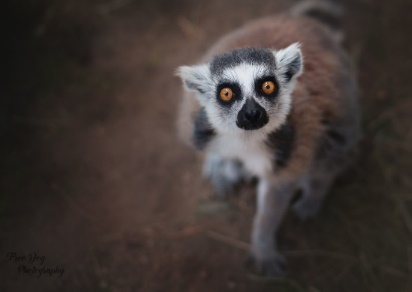 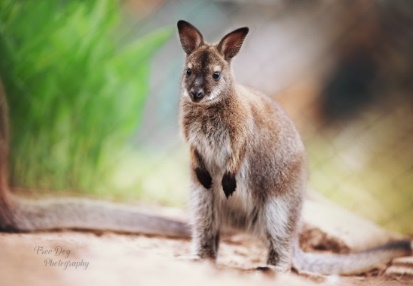   ZOOPARK OLOVNICE  KDY: 27.5.2021 (ČTVRTEK)KDO: OBĚ TŘÍDY MŠSRAZ: NEJPOZDĚJI V 8.30 VE ŠKOLCE 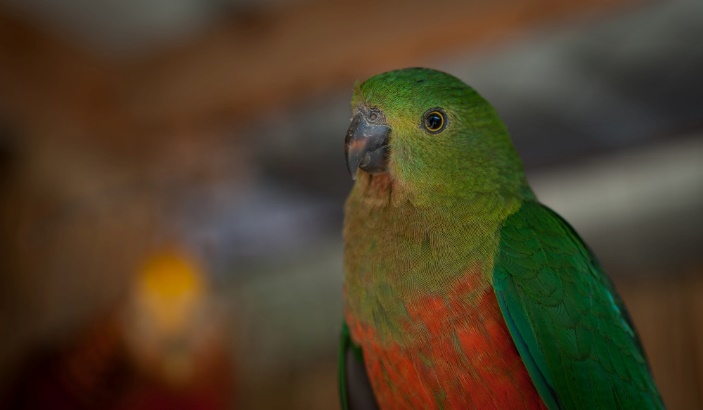 DOPRAVA: VLASTNÍM AUTOBUSEMNÁVRAT: NA OBĚDSSEBOU: POUZE BATŮŽEK S PITÍM A PLÁŠTĚNKOU